1	IntroductionThis contribution was developed by IEEE Project 802, the Local and Metropolitan Area Network Standards Committee (“IEEE 802”), an international standards development committee organized under the IEEE and the IEEE Standards Association (“IEEE-SA”).The content herein was prepared by a group of technical experts in IEEE 802 and was approved for submission by the IEEE 802.16 Working Group on Wireless Metropolitan Area Networks, the IEEE 802.18 Radio Regulatory Technical Advisory Group, and the IEEE 802 Executive Committee, in accordance with the IEEE 802 policies and procedures, and represents the view of IEEE 802. 2	DiscussionIn accordance with Circular Letter 8/LCCE/95, please find the attached material for a proposed update to the IMT-2000 Roadmap contained in Attachment 5.1 of 5D/679. This material is for consideration during the meeting of WP 5D in October 2011. 3	ProposalIt is proposed to update the IMT-2000 roadmap document (reflected in Attachment 5.1 of Document 5D/679) with current information regarding OFDMA TDD WMAN, as specified in Annex 1 of this contribution.Contact:	Michael LYNCHE-mail:	freqmgr@ieee.orgAnnex 1Attachment 5.1Roadmap for current work relevant to future updates of
Recommendation ITU-R M.14576	IMT-2000 OFDMA TDD WMANIEEE 802.16 Working Group has developed the following approved and published standards as amendments to IEEE Std 802.16:•	IEEE Std 802.16h (“IEEE Standard for Local and metropolitan area networks - Part 16: Air Interface for Broadband Wireless Access Systems - Amendment 2: Improved Coexistence Mechanisms for License-Exempt Operation”) was published by IEEE on 30 July 2010. This amendment updates and expands IEEE Std 802.16, specifying improved mechanisms, as policies and medium access control enhancements, to enable coexistence among license-exempt systems and to facilitate the coexistence of such systems with primary users.•	IEEE Std 802.16m (“IEEE Standard for Local and metropolitan area networks – Part 16: Air Interface for Broadband Wireless Access Systems - Amendment 3: Advanced Air Interface”) was published by IEEE on 6 May 2011. This amendment specifies the WirelessMAN-Advanced Air Interface. The amendment is based on the WirelessMAN-OFDMA specification and provides continuing support for legacy subscriber stations.The IEEE 802.16 Working Group is developing the following projects toward update of IEEE Std 802.16, moving the WirelessMAN-Advanced Air Interface into a separate IEEE Std 802.16.1:•	P802.16: IEEE Standard for Air Interface for Broadband Wireless Access Systems (2012 revision).•	P802.16.1: IEEE Standard for WirelessMAN-Advanced Air Interface for Broadband Wireless Access Systems.The IEEE 802.16 Working Group is also developing the following projects as draft amendments:•	P802.16n: IEEE Standard for Local and metropolitan area networks - Part 16: Air Interface for Broadband Wireless Access Systems - Amendment: Higher Reliability Networks.•	P802.16p: IEEE Standard for Local and metropolitan area networks - Part 16: Air Interface for Broadband Wireless Access Systems - Amendment: Enhancements to Support Machine-to-Machine Applications.______________Radiocommunication Study Groups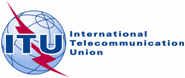 Received:	4 October 2011Subject:	Question ITU-R 229-1/8Document 5D/1118-EReceived:	4 October 2011Subject:	Question ITU-R 229-1/84 October 2011Received:	4 October 2011Subject:	Question ITU-R 229-1/8English onlyTECHNOLOGY ASPECTSInstitute of Electrical and Electronics Engineers, Inc. (IEEE)Institute of Electrical and Electronics Engineers, Inc. (IEEE)IMT-2000 ROADMAP UPDATE FOR OFDMA TDD WMANIMT-2000 ROADMAP UPDATE FOR OFDMA TDD WMAN